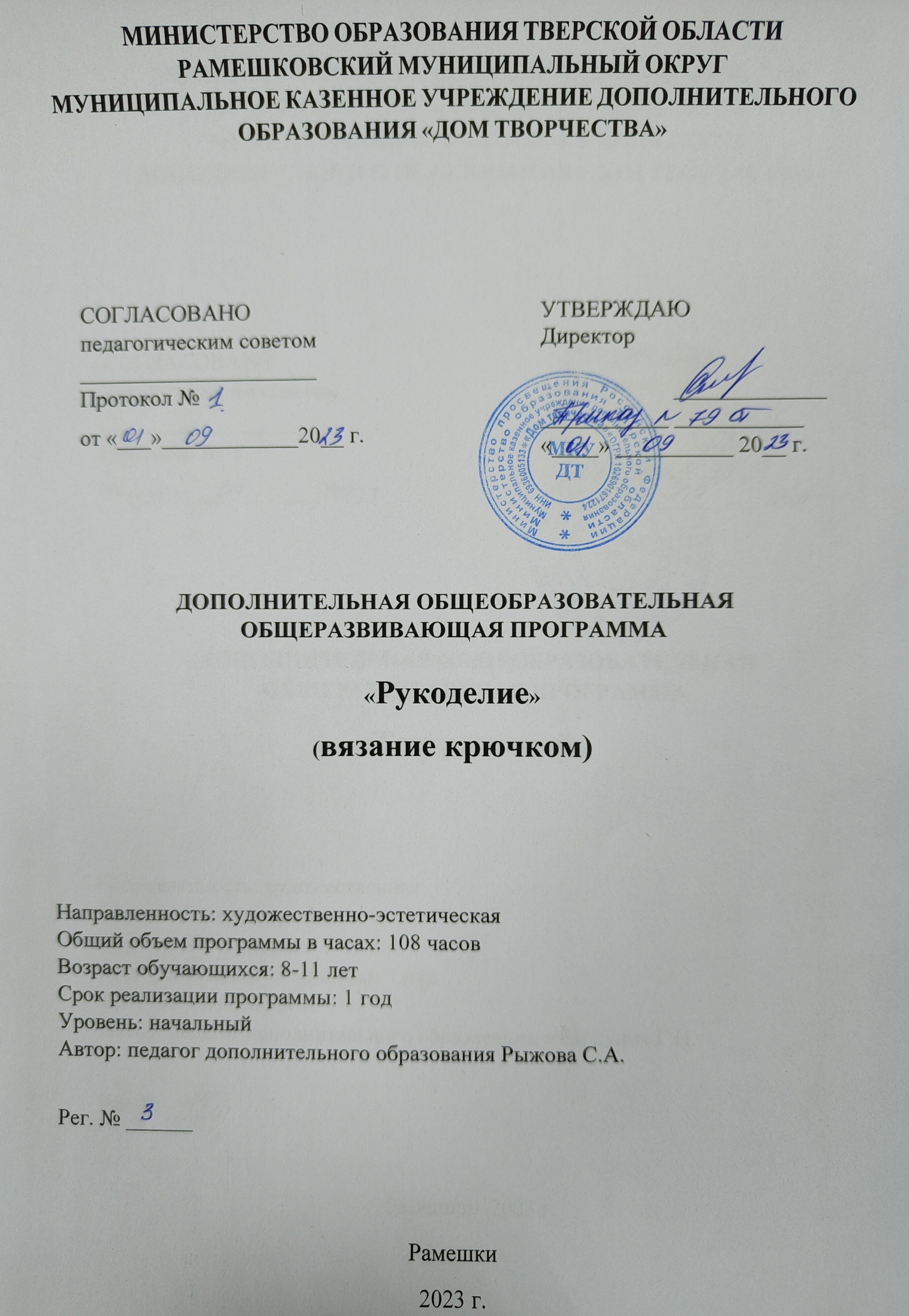 Информационная карта программыПояснительная запискаДополнительная общеобразовательная общеразвивающая программа «Рукоделие» составлена в соответствии с требованиями Федерального закона от 29.12.2012 г. № 273-ФЗ  «Об образовании в Российской Федерации», приказа Министерства просвещения Российской Федерации РФ от 27.07.2022 г. № 629 «Об утверждении Порядка организации и осуществления образовательной деятельности по дополнительным общеобразовательным программам», письма Минобрнауки РФ от 11.12.2006 г. № 06-1844 «О Примерных требованиях к программам дополнительного образования детей», письма Минобрнауки РФ от 18.11.2015 г. № 09-3242 «О направлении информации» вместе с методическими рекомендациями по проектированию дополнительных общеразвивающих программ (включая разноуровневые программы).Направленность программы – художественная. Данная программа направлена на обучение детей 8-11 лет с целью пробудить у обучающихся интерес к творчеству. Программа направлена на формирование творческих способностей, художественного и эстетического вкуса. Обучение по данной программе создает благоприятные условия для развития творческих способностей путем обучения вязания крючком. Актуальность программы обусловлена ее практической значимостью. Через приобщение детей к искусству художественного вязания, основываясь на народных традициях, оказывается влияние на формирование их художественного вкуса, развитие творческих качеств личности, открываются пути для дальнейшего совершенствования в других областях культуры и искусства. Программа ориентирована на детей в возрасте 8-11 лет без специальных требований.Цель и задачи программыОсновная цель: содействие сохранению народных традиций в декоративно-прикладном творчестве (вязание крючком), развитию творческой личности, воспитание трудолюбия.В ходе реализации программы решаются следующие задачи:Обучающие задачи:    - познакомить с историей и развитием художественного вязания;    - обучить правильному положению рук при вязании, пользованию инструментами;    - изучить технологии и особенности вязания изделий крючком;    - познакомить с основами цветоведения;    - обучить пользоваться схемами и образцами для выполнения изделий;    - обучить чётко выполнять основные приёмы вязания;    - обучить свободному пользованию схемами по вязанию и составлению их самостоятельно;    - научить выполнять сборку и оформление готового изделия.Развивающие задачи:    - развивать  художественный, эстетический вкус, творческие способности и фантазию;    - развивать усидчивость, аккуратность, внимание;    - развивать творческое мышление, логическое и пространственное воображение;    - формировать умения работать в группе;    - развивать интерес к профессиональной деятельности.     - развить мелкую моторику рук;     -  выявить и развить творческий потенциал каждого ребенка;Воспитательные задачи:    - привить интерес к культуре своей Родины, к истокам народного творчества;    - воспитать трудолюбие, аккуратность, усидчивость, терпение, умение довести начатое дело до конца, взаимопомощь при выполнении работы;    - привить основы культуры труда.    - формировать потребность к творческой самореализации;Новизна программы заключается в том, что в образовательный процесс введено такое направление декоративно-прикладного искусства, как вязание крючком, что способствует развитию таких качеств, как настойчивость, терпение; формированию хорошего эстетического вкуса, обогащению собственного досуга старинным и таким молодым и современным рукоделием, каким является вязание крючком. Отличительная особенность  данной программы заключается в том, что на основе минимальных полученных знаний обучающиеся включаются в творческую деятельность и уже имеют возможность самостоятельно в творческом процессе изготавливать сувениры и игрушки, вязаные изделия.    Компенсаторная функция программы реализуется посредством чередования различных видов деятельности обучающихся, характера нагрузок, темпов осуществления деятельности.Адресат программы. Программа предназначена для обучающихся в возрасте 8-11 лет, без ограничений возможностей здоровья, проявляющих интерес к изучению окружающего мира. Количество обучающихся в группе - 10 человек. Форма обучения: очныйУровень программы: ознакомительныйФорма реализации образовательной программы: кружокОрганизационная форма обучения: групповая.Режим занятий: занятия с обучающимися проводятся 1 раз в неделю по 135 минут. При организации учебных занятий используются следующие методы обучения: По внешним признакам деятельности педагога и обучающихся:словесный – беседа, лекция, обсуждение, рассказ, анализ;наглядный – показ, просмотр видеофильмов и презентаций;практический –  самостоятельное выполнение заданий.По степени активности познавательной деятельности обучающихся:объяснительно-иллюстративные   – обучающиеся воспринимают и усваивают готовую информацию;репродуктивный – обучающиеся воспроизводят полученные знания и освоенные способы деятельности;исследовательский – овладение обучающимися методами научного познания, самостоятельной творческой работы.По логичности подхода:аналитический – анализ этапов выполнения заданий.По критерию степени самостоятельности и творчества в деятельности обучающихся:частично-поисковый – обучающиеся участвуют в коллективном поиске в процессе решения поставленных задач, выполнении заданий досуговой части программы;метод проблемного обучения;метод дизайн-мышления;метод проектной деятельности.Возможные формы проведения занятий: на этапе изучения нового материала – беседа, объяснение, диалог, демонстрация;на этапе практической деятельности – беседа, консультация, практическая работа;на этапе освоения навыков – творческое задание;на этапе проверки полученных знаний – опрос, итоговая аттестация.Ожидаемые результаты: Личностные результаты: воспитание  трудолюбия,  добросовестности  в  работе;развитие  интереса  к  творчеству;совершенствование  мировоззрения;развитие внимательности, настойчивости, целеустремленности, умения преодолевать трудности; развитие самостоятельности суждений, независимости и нестандартности мышления; воспитание чувства справедливости, ответственности; формирование осознанного, уважительного и доброжелательного отношения к другому человеку, его мнению, мировоззрению, культуре;формирование коммуникативной компетентности в общении и сотрудничестве со сверстниками;Метапредметные результаты:Регулятивные универсальные учебные действия: усвоить полученные знания и использовать их для решения разнообразных учебных и творческих задач;работать с источниками информации, анализировать ее и выбирать необходимую;оценивать возможность ее использования в дальнейшей деятельности;анализировать схем, рисунков, устройств изделия, выделять детали и способы их соединениявыполненять учебно-познавательные действия практической и умственной форме, сопровождая их правильной речевой характеристикой;научиться реализовывать собственные творческие замыслы, участвуя в творческих конкурсах.Познавательные универсальные учебные действия:планировать предстоящую практическую работу с учетом поставленной цели, устанавливать порядок и последовательность действий для успешного достижения запланированного результата.осуществлять самоконтроль практических действий, корректировать их при необходимости.самостоятельно организовывать свое рабочее место.обучающиеся получат возможность:формулировать задачи, находить наиболее эффективные пути их решения в процессе совместной деятельности.действовать конструктивно в любых ситуациях, решать их с учетом имеющихся условий.           Коммуникативные универсальные учебные действия: организовывать совместную работу по группам или в паре, осуществлять деловое сотрудничество и взаимопомощь.-формулировать свое мнение, иметь варианты решения, аргументировано их излагать, выслушивать варианты решения своих товарищей, учитывать их при организации своей деятельности и совместной работе.-проявлять интерес к деятельности своих товарищей, результатам их работы, оценивать их в доброжелательной форме, высказывать им свои предложения и пожелания.Компетентностный подход реализации программы позволяет осуществить формирование у обучающегося как личностных, так и профессионально-ориентированных компетенций через используемые формы и методы обучения, нацеленность на практические результаты.В процессе обучения по программе у обучающегося формируются:универсальные компетенции: умение работать в команде в общем ритме, эффективно распределяя задачи; умение ориентироваться в информационном пространстве;умение ставить вопросы, выбирать наиболее эффективные решения задач в зависимости от конкретных условий; проявление технического мышления, познавательной деятельности, творческой инициативы, самостоятельности; способность творчески решать технические задачи; способность правильно организовывать рабочее место и время для достижения поставленных целей.предметные результаты: В результате освоения программы, обучающиеся должны знать:– Технику  безопасности  при  работе  с  крючком.- Разновидности крючков и ниток.- Основные приемы вязания.- Условные обозначения.- Виды наполнителей, дополнительных предметов используемых при вязании игрушек.- Теорию  цвета.- Порядок  сборки готовых изделий.В результате освоения программы, обучающиеся должны уметь: Правильно держать крючок и работать с ним.Применять  правила безопасности работы с инструментами.Составлять простые эскизы и схемы.Различать виды пряжи, уметь отличать и подбирать пряжу для игрушек и украшений.Владеть основными приемами  вязания крючком – воздушная петля, полустолбик, столбик без накида, столбик с одним и двумя накидами, вязать по кругу.Владеть техникой прибавления и убавления петель при вязании крючком.Вязать за обе нити петли, а так же за заднюю и передние нити петли.Гармонично подбирать цвета для изделия.Читать простые схемы по вязанию крючком.Выполнять поделки на основе своих полученных знаний.Вязать игрушки с наполнителем.Обвязывать предметыМониторинг образовательных результатовСистема отслеживания, контроля и оценки результатов обучения по данной программе имеет три основных критерия: 1. Надежность знаний и умений – предполагает усвоение терминологии, способов и типовых решений в сфере художественного воспитания.  2. Сформированность личностных качеств – определяется как совокупность ценностных ориентаций в сфере художественного воспитания.  Способы определения результативности реализации программы и формы подведения итогов реализации программыВ процессе обучения проводятся разные виды контроля результативности усвоения программного материала.Текущий контроль проводится на занятиях в виде наблюдения за успехами каждого обучающегося, процессом формирования компетенций. Текущий контроль успеваемости носит безотметочный характер и служит для определения педагогических приемов и методов для индивидуального подхода к каждому обучающемуся, корректировки плана работы с группой.Периодический контроль проводится по окончании изучения каждой темы в виде конкурсов и представления практических результатов выполнения заданий. Конкретные проверочные задания разрабатывает педагог с учетом возможности проведения промежуточного анализа процесса формирования компетенций. Периодический контроль проводится в виде опроса и практических работ.Промежуточный контроль – оценка уровня и качества освоения обучающимися дополнительной общеобразовательной общеразвивающей программы по итогам изучения раздела, темы или в конце определенного периода обучения.Формами контроля могут быть: педагогическое наблюдение за ходом выполнения практических заданий, анализ на каждом занятии качества выполнения работ и приобретенных навыков общения, устный опрос, выставка, конкурс. Итоговая аттестация – проводится с целью оценки качества освоения обучающимися дополнительной общеобразовательной общеразвивающей программы после завершения ее изучения. В процессе проведения итоговой аттестации оценивается результативность освоения программы. Критерии оценивания приведены в таблицах 1 и 2.Таблица 1Критерии оценивания сформированности компетенций Таблица 2Критерии оценивания уровня освоения программыСодержание программы. УЧЕБНЫЙ ПЛАНдополнительной общеобразовательной общеразвивающей программы «Рукоделие» (вязание крючком)2.2 УЧЕБНО-ТЕМАТИЧЕСКИЙ ПЛАНдополнительной общеобразовательной общеразвивающей программы«Рукоделие» (вязание крючком)2.3 СОДЕРЖАНИЕ ЗАНЯТИЙпо дополнительной общеобразовательной общеразвивающей программе «Рукоделие» (вязание крючком)2.4. Календарный учебный график реализации программы 3. Организационно-педагогические условия реализации дополнительной общеобразовательной общеразвивающей программы «Рукоделие» (вязание крючком)3.1. Материально-техническое обеспечениеПрограмма реализуется на базе Муниципального казенного учреждения дополнительного образования «Дом творчества».Для занятий необходимо помещение – учебный кабинет, оформленный в соответствии с профилем проводимых занятий и оборудованный в соответствии с санитарными нормами. 3.2 Информационное обеспечениеСписок рекомендованной литературыДля педагога1.  Т,Михайлова «Вязание крючком», АСТ, 2015 2. М.Балашова "Вязание Крючком. 255 лучших образцов и узоров" ,МИНСК "ХАРВЕСТ"  2010г 3. С.Забелина «Вязаные закладки»,АСТ-ПРЕСС КНИГ, 2015 4. Л.Азулай «Объемное вязание крючком. Новая техника "крокодиловое вязание"», Контэнт,2014    5. С.Слижен «Веселый зоопарк : игрушки-амигуруми, связанные крючком», ЭКСМО, 2014     6.М.Куркович «Яркие прихватки и подставки для уютного дома»,АСТ, 2015Для обучающегося1.А.Зайцева «Амигуруми: милые игрушки, связанные крючком»,Эксмо,2013 2.Л.Стенфилд «75 вязаных птиц, бабочек и жуков крючком и спицами.»,АРТ-РОДНИК, 2011. 3.А.Зайцева, Т.Посник «Оригинальные сумочки и другие аксессуары, связанные крючком»,Эксмо,2013 4.Д.Кристанини,В.Страбелло «Роскошные цветы: вяжем крючком», Контэнт, 2011. 5.К.Саиньо « 100 снежинок. Вязание крючком : Персональный снегопад - для себя или в подарок», Арт-Родник,2014Электронные образовательные ресурсы и интернет-ресурсыМатериалы сети Интернет : Рукодельный рунет - www.darievna.ru; Вязание-моё хобби - www.klubochek.com; Фестиваль педагогических идей «Открытый урок» - http://festival.1september.ru/articles/588236/3.3 Использование дистанционных образовательных технологий при реализации программы3.4 Кадровое обеспечениеПрограмму реализует педагог Рыжова Светлана Анатольевна, отвечающий квалификационным требованиям, указанным в профессиональном стандарте «Педагог дополнительного образования».    3.5 Методическое обеспечениеРабота с обучающимися построена следующим образом: взаимодействие педагога и обучающегося.Практика показывает, что именно такая модель взаимодействия с детьми максимально эффективна.Методы образовательной деятельностиВ период обучения применяются такие методы обучения и воспитания, которые позволят установить взаимосвязь деятельности педагога и обучающегося, направленную на решение образовательно-воспитательных задач.По уровню активности используются методы:объяснительно-иллюстративный;метод устного изложения, позволяющий в доступной форме донести до обучающихся сложный материал;метод проверки, оценки знаний и навыков, позволяющий оценить переданные педагогом материалы и, по необходимости, вовремя внести необходимые корректировки по усвоению знаний на практических занятиях;исследовательский метод обучения, дающий обучающимся возможность проявить себя, показать свои возможности, добиться определенных результатов.проблемного изложения материала, когда перед обучающимся ставится некая задача, позволяющая решить определенный этап процесса обучения и перейти на новую ступень обучения;закрепления и самостоятельной работы по усвоению знаний и навыков;диалоговый и дискуссионный.Приемы образовательной деятельности: конкурсы, наглядный ( схемы, модели,  видеоматериалы, литература), создание творческих работ.Занятие состоит из теоретической (беседа) и практической части, создаются все необходимые условия для творческого развития обучающихся. Каждое занятие строится в зависимости от темы и конкретных задач, которые предусмотрены программой, с учетом возрастных особенностей детей, их индивидуальной подготовленности. Основные образовательные процессы: решение учебных задач на базе современного оборудования, формирующих способы продуктивного взаимодействия с действительностью и разрешения проблемных ситуаций; творческие конкурсы.Основные формы деятельности: познание и учение.общение.творчество.труд.Форма организации учебных занятий: беседа;творческая мастерская;творческий отчет и другие.Типы учебных занятий: указывается в соответствии с вашей программойпервичного ознакомления с материалом;усвоение новых знаний;комбинированный;практические занятия;закрепление, повторение;итоговое.Диагностика эффективности образовательного процесса осуществляется в течение всего срока реализации программы. Это помогает своевременно выявлять пробелы в знаниях, умениях обучающихся, планировать коррекционную работу, отслеживать динамику развития детей. Результатом усвоения обучающимися программы являются: итоговая аттестация. Наименование программыДополнительная общеобразовательная     общеразвивающая программа «Рукоделие» НаправленностьХудожественно-эстетическаяРазработчик программыОбщий объем часов по программе108 часовФорма реализацииОчнаяЦелевая категория обучающихсяОбучающиеся в возрасте 8-11 летАннотация программыДанная программа направлена на развитие воображения и фантазии, пространственного мышления, колористического восприятия, она способствует раскрытию творческого потенциала личности, вносит вклад в процесс формирования эстетической культуры ребёнка, его эмоциональной отзывчивости. Планируемый результат реализации программыПо итогам обучающиеся получат: знания:-  основ композиции и цветоведения;- основных приёмов выполнения творческих работ и правил оформления творческих работ;- условные обозначения на схемах для вязания.навыки: - гармонично сочетать цвета при выполнении работ, - составлять композиции правильно пользоваться инструментами и приспособлениями, - самостоятельно изготавливать изделия.- выполнять все виды петель в вязании крючком, - выполнять несложные узоры, - изготавливать несложные изделия.УровеньОписание поведенческих проявлений1 уровень - недостаточныйОбучающийся не владеет навыком, не понимает его важности, не пытается его применять и развивать.2 уровень – развивающийся Обучающийся находится в процессе освоения данного навыка. Обучающийся понимает важность освоения навыков, однако не всегда эффективно применяет его в практике.3 уровень – опытный пользовательОбучающийся полностью освоил данный навык.Обучающийся эффективно применяет навык во всех стандартных, типовых ситуациях.4 уровень – продвинутый пользовательОсобо высокая степень развития навыка.Обучающийся способен применять навык в нестандартных ситуациях или ситуациях повышенной сложности.5 уровень – мастерствоУровень развития навыка, при котором обучающийся становится авторитетом и экспертом в среде сверстников. Обучающийся способен передавать остальным необходимые знания и навыки для освоения и развития данного навыка.Уровни освоения программыРезультатВысокий уровень освоения программыОбучающиеся демонстрируют высокую заинтересованность в учебной, познавательной и творческой деятельности, составляющей содержание программы. На итоговом тестировании показывают отличное знание теоретического материала, практическое применение знаний воплощается в качественный продуктСредний уровень освоения программыОбучающиеся демонстрируют достаточную заинтересованность в учебной, познавательной и творческой деятельности, составляющей содержание программы. На итоговом тестировании показывают хорошее знание теоретического материала, практическое применение знаний воплощается в продукт, требующий незначительной доработкиНизкий уровень освоения программыОбучающиеся демонстрируют низкий уровень заинтересованности в учебной, познавательной и творческой деятельности, составляющей содержание программы. На итоговом тестировании показывают недостаточное знание теоретического материала, практическая работа не соответствует требованиям№п/пНазвание раздела, модуля, темыКоличество часовКоличество часовКоличество часов№п/пНазвание раздела, модуля, темыВсего ТеорияПрактика1Вводное занятие. Знакомство. Правила техники безопасности на кружке.33-2Основные приемы вязания.183153Чтение схем.6244Техника вязания. 12395Вяжем для дома.183156Вязаные аксессуары.153127Вязание сувениров и игрушек.337268Итоговое занятие. Подведение итогов работы объединения за год33-Итого1082781№п/пНаименование раздела, модуля, темыКол-во часов, всегов том числев том числеФормааттестации/контроля№п/пНаименование раздела, модуля, темыКол-во часов, всеготеорияпрактикаФормааттестации/контроля1Вводное занятие. Знакомство. Правила техники безопасности на кружке.33-Наблюдение,опрос 2Основные приемы вязания.18315Наблюдение, опрос, практическая работа 3Чтение схем.624Наблюдение, опрос, практическая работа4Техника вязания. 1239Наблюдение, опрос, практическая работа, участие в конкурсах5Вяжем для дома.18315Наблюдение, опрос, практическая работа, участие в конкурсах6Вязаные аксессуары.15312Наблюдение, опрос, практическая работа, участие в конкурсах7Вязание сувениров и игрушек.33726Наблюдение, опрос, практическая работа, участие в конкурсах8Итоговое занятие. Подведение итогов работы объединения за год33-Итоговая выставкаИтого1082781№п/пНаименование раздела, модуля, темыКол-во часов, всегоСодержание занятия1Вводное занятие. Знакомство. Правила техники безопасности на кружке 3Вводное занятие. Вводный инструктаж по технике безопасности. История вязания крючком. Правила поведения на занятиях2Основные приемы вязания18Виды крючков. Подбор крючка по номеру для нити. Способы расположения крючка в руке. Набор петель. Образование начальной петли. Цепочка из воздушных петель. Панно из воздушных цепочек. Полустолбик, столбик без накида, столбик с накидом, столбик с 2, 3 накидами. Отработка выполнения изученных видов петель.3Чтение схем 6Условное изображение петель. Чтение схем. Выполнение образцов из столбиков и воздушных петель по схеме. Расчет петель по связанному образцу.4Техника вязания 12Прибавление, убавление петель. Вязание простых изделий, помогающих освоить технику вязания из центра: круга, квадрата, треугольника.5Вяжем для дома   18Выполнение изделий для кухни: прихватки, подставка под горячее. Вязание мотива «бабушкин квадрат». Изделия из мотивов: подушка, чехол для стула.6Вязаные аксессуары 15Украшение – браслет. Чехол для телефона, сумочка, шарфик, шапка (используются изученные ранее приемы вязания).7Вязание сувениров и игрушек 33Салфетка на выбор, игольница, вязаные тюльпаны, фиалки в горшочках. Мягкая игрушка «Мышка», «Котик», «Зайчик» на выбор. Вывязывание деталей,  набивка, сборка, декорирование изделия.8Итоговое занятие  3Подведение итогов за год. Выставка работ.Итого108Год обученияНазвание раздела, модуля, темыКоличество часовКоличество часовКоличество часовКоличествоучебныхКоличествоучебныхДаты начала и окон-чанияПродолжительность каникулГод обученияНазвание раздела, модуля, темывсеготеорияпрактиканедельднейДаты начала и окон-чанияПродолжительность каникул1Вводное занятие. Знакомство. Правила техники безопасности на кружке.33-1104.09.2023Основные приемы вязания.183156611.09.2023 – 27.05.2024Чтение схем.6242211.09.2023 – 27.05.2024Техника вязания. 12394411.09.2023 – 27.05.2024Вяжем для дома.183156611.09.2023 – 27.05.2024Вязаные аксессуары.153125511.09.2023 – 27.05.2024Вязание сувениров и игрушек.33726111111.09.2023 – 27.05.2024Итоговое занятие. Подведение итогов работы объединения за год33-1127.05.2024